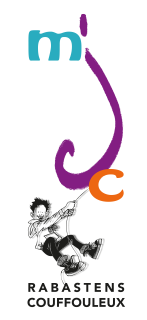 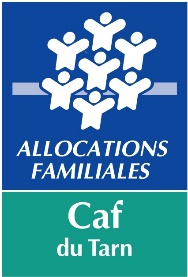 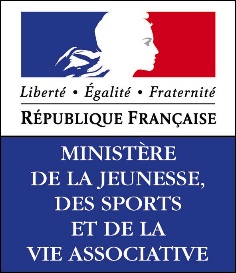 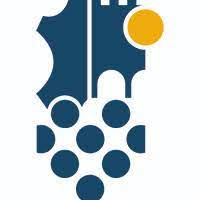 PROJET PEDAGOGIQUESEJOUR courant porteur  Du samedi 8 juillet au jeudi 13 juillet 2023PRÉSENTATION GÉNÉRALE DU PROJET Passerelle MJC – ALSH Roquemaure : RoZaMéDepuis 2017, le passage de la compétence enfance-jeunesse à l’agglomération Gaillac Graulhet a permis l’élargissement des champs d’action des structures (surtout au niveau de la jeunesse) et les partenariats entre elles. L’idée de monter un partenariat (sous l’impulsion du coordinateur de bassin ouest de l’agglomération Gaillac Graulhet vers 2019) avec le centre de loisirs multisites ROZAME (Roquemaure, Grazac et Mezens) est apparue comme une évidence : territoire d’intervention commun pédagogie des équipes communevaleurs pédagogiques partagées plaisirs de travailler ensemble Le partenariat de manière concrète : Séjour mutualisé CM2 & 11 13 ANS Activités en commun pendant les vacances scolairesEchanges de pratiques et d’informations entre les équipes (points réglementaires, échange de matériels…) Les valeurs des MJC comme principesDepuis un demi-siècle, les Maisons des Jeunes et de la Culture contribuent à l'équilibre social des individus et forment des générations de citoyens. Au cœur de notre projet, nous privilégions l'épanouissement de la personne par l'accès à l'éducation et à la culture pour que chacun dispose des moyens d'exercer sa citoyenneté et participe à la construction d'une société plus solidaire. Jour après jour, avec les habitants, les jeunes, les associations et les élus, les MJC renforcent le lien social, condition pour que s'exerce une démocratie vivante qui associe initiative et prise de responsabilité.Le terme « action jeune » représente l’ensemble des actions destinées aux jeunes âgés entre 11 à 17 ans. Il s’agit pour les équipes pédagogiques de développer des modes de relations qui permettent de mettre en place des actions autour de l’apprentissage et de la citoyenneté, notamment avec la rencontre durant des séjours. L’ensemble de nos actions ont pour finalité la socialisation, l’autonomie, la créativité et l’expérimentation.Rabastens est une ville de plus de 5000 habitants située entre Toulouse et AlbiL’action jeunes de Rabastens :La MJC de Rabastens Couffouleux était caractérisée, jusqu’en novembre 2010, par l’existence de deux domaines d’activités : les clubs d’activités et l’animation locale.Les clubs d’activités sont variés, guitare, cirque, ludothèque, peinture sur soie, théâtre… et  accessibles aux enfants à partir de 3 ans, aux adolescents et aux adultes. De nombreuses manifestations et événements sont organisés par la MJC.Depuis le 09 septembre 2009, l’Action Jeunes est venue s’ajouter aux deux domaines d’activités précédemment cités. En effet, à cette date, une convention a été signée entre la Mairie de Rabastens et la MJC de Rabastens Couffouleux confiant la gestion de l’ Action Jeunes à cette dernière. Depuis le 09/11/09 celui-ci fonctionne sous la responsabilité de la MJC et est encadré par deux animateurs diplômés.Un ALSH c’est quoi ? :L’action de l’accueil de loisirs s’intègre dans une démarche de complémentarité avec les autres espaces éducatifs que sont la famille et l’école.
Les accueils de loisirs ont pour vocation d’offrir à tous les enfants un espace éducatif et récréatif en dehors du temps scolaire. L’ALSH est un lieu d’apprentissage de la vie en collectivité, il favorise la citoyenneté, la laïcité, l’autonomie et la responsabilisation des enfants accueillis.Les missions de L’ALSH de Roquemaure :Permettre à l'enfant, au travers de la proposition d’animation, de passer de bonnes vacances. Favoriser l'autonomie et la prise d’initiatives de l'enfant. Faire partager des valeurs telles que le respect de chacun, la tolérance, le bien vivre ensemble, l'apprentissage de la vie en collectivité, la citoyennetéInitier l'enfant à la découverte de nouvelles activités par le jeu. Responsabiliser l'enfant tout en favorisant son épanouissement et sa créativité. Etre garant du respect des rythmes de l'enfant Mettre en avant la parole de l'enfant en veillant à ce qu’il soit écouté avec bienveillance.DESCRIPTIF DU SÉJOUROrganisateurs du séjour : MJC RABASTENS COUFFOULEUX & AGGLOMERATION GAILLAC GRAULHET site ALSH de RoquemaureDéclaration : Il est déclaré auprès des services Jeunesse et Sport / 2 déclarations distinctesImplantation géographique : séjour itinérant Les transports :MJC : Le minibus de la Mairie de Rabastens + 1 mini bus en location (carrosserie LOPEZ - Gaillac) ALSH Roquemaure : 2 mini bus loués au Centre Leclerc de Villemur sur TarnDurée du séjour : Celui-ci se déroulera sur 6 jours, 5 nuits.Public accueilli : MJC : 15 jeunes participeront à ce séjour, ils ont tous entre 11 et 13 ans. Les jeunes sont adhérents de la structure tout au long de l’année. ALSH : 15 jeunes âgés de 10 à 11 ans, en classe de CM2. Inscrits à l’ALSH de RoquemaureEquipe Pédagogique : Leurs tâches sont la mise en œuvre du présent projet pédagogique. Une de leurs prérogatives est de garantir la sécurité physique et morale des participants du séjour ainsi que le respect de la législation en vigueur. De plus, lors des activités spécifiques, les groupes seront encadrés par des animateurs qualifiés, titulaires de brevet d’Etat ou de brevet d’initiateur fédéral.L’équipe encadrante: MJC : Mr. Joris Rabbe, Animateur jeunesse, permanent de la MJC, Directeur du séjour BPJEPS et 2 animateurs vacataires ALSH Roquemaure : Mme Fernandez Graziella, Directrice de l’ALSH et du séjour, BAFD, Jason Lacroux animateur permanent à l’ALSH et à l’ALAE de Roquemaure, BAFA, Duncan Gourlain animateur stagiaire.Hébergement : Camping la belle étoile Aguessac  2 nuitsCamping l’amitié au bord de l’au Trébas  2 nuits Camping vère-grésigne Castelnau de montmirail  1 nuit OBJECTIFS PÉDAGOGIQUESAxes pédagogiques MJC : Même dans le cadre d’un séjour de vacances, il apparaît important de partir des axes pédagogiques du projet annuel Permettre aux adolescents, d’expérimenter et d’exprimer leur créativité ;Amener l’adolescent à découvrir des pratiques et des domaines de connaissances variées ;Valoriser et accompagner les jeunes dans la réalisation de projets ;Favoriser la responsabilité et la fraternité ;Valoriser et accompagner les jeunes dans la réalisation de projets.Objectifs pédagogiques : Durant ce séjour ce vacances, nous ne pourrons pas travailler sur l’ensemble des points cités ci-dessus. Cependant, ce séjour s’inscrit dans un cadre plus global et l’équipe pédagogique devra veiller à faire vivre les valeurs de la MJC. Elle mettra tout en œuvre pour amener chaque jeune à être acteur de ses vacances et de la vie du groupe. Nous devrons donc favoriser et orienter la dynamique de groupe en permettant aux jeunes d’être autonomes, responsables, tout en les amenant à respecter les décisions et les règles du groupe. De plus, il apparaît important de favoriser l’échange entre les différents membres du groupe. Axes pédagogiques ALSH Roquemaure : Nous mettrons en place une pédagogie d’accompagnement et le fonctionnement que nous adopterons sera celui de la « découverte guidée ». Notre priorité sera de permettre aux enfants de vivre pleinement LEURS loisirs en les amenant à en être les auteurs et les acteurs pour qu’ils soient un moment de découverte, de partage et d’enrichissement mutuel. Une citation de Maria Montessori, célèbre pédagogue, illustre très bien dans quelle démarche pédagogique nous devrons nous inscrire auprès des enfants :« Apprends-moi à agir seul, ne fais pas à ma place, mais ne soit pas absent ».Objectifs pédagogiques et objectifs opérationnels :Voici 3 orientations pédagogiques qui guideront notre séjour :FAVORISER LE VIVRE ENSEMBLE ET L’APPRENTISSAGE DE LA CITOYENNETEPermettre aux enfants l’apprentissage de la vie en collectivité à travers les tâches quotidiennes au campingFavoriser l’intégration et la mixité sociale, grâce à la passerelle et au mélange des CM2 de Grazac et de RoquemaurePermettre aux enfants d’adopter un comportement citoyen, en respectant les lieux que nous visiterons.DEVELOPPER ET FAVORISER LA CREATIVITE ET L’IMAGINAIRE :Proposer des espaces et des temps libres, laissant libre cours aux envies des enfantsFavoriser l'ouverture d'esprit et la curiositéDECOUVERTE ET SENSIBILISATION A L’ENVIRONNEMENT :En sensibilisant les enfants à des éco-gestes , grâce notamment aux sorties prévues lors du séjourEn inscrivant notre positionnement dans une démarche éco-citoyenneEn permettant la découverte du milieu naturelObjectifs : Ce séjour aura pour buts :Créer une cohésion au sein du groupe et finalité de la passerelle sur l’année. Favoriser la notion de plaisir, de détente et de découverte. Transporter nos actions quotidiennes dans un cadre inhabituelFavoriser la découverte de sites patrimoniaux naturels et industriels autour de la production d'électricité.Favoriser la découverte culturelle Favoriser des relations fondées sur le respect mutuel, la coopération et l'entraide  Sensibiliser aux questions environnementales.Zoom objectif pédagogique « Favoriser la découverte de sites patrimoniaux naturels et industriels autour de la production d'électricité » Objectifs : Comprendre la culture comme un prolongement du contexte environnemental et scientifique Aborder l'énergie sous l'angle du transport, de la géographie, scientifique, culturel et artistique et expérimenter la production d'énergie de A à Z pour décloisonner les disciplines et s'offrir un point de vue global Sensibiliser les jeunes à l’importance des ressources naturelles comme l’eau et à sa préservation FonctionnementLe déroulement et rythme du séjour : Au cours du séjour, les jeunes pourront pratiquer des activités de baignade et découvrir différentes activités. Une grande place sera consacrée au respect du rythme du groupe et de l’individu. De fait, l’équipe devra veiller au repos et à la récupération physique des jeunes. Une journée dans le séjour est sans activité ou visite. Des journées et demi-journées d’activités s’alterneront avec des temps de repos pour favoriser la récupération physique. Environnement : La découverte de l’environnement dans lequel ils évoluent apparaît importante. Lors d'un séjour, il nous semble primordial de favoriser l’ouverture culturelle. Notre objectif est donc d'amener les jeunes à s'intéresser à tous les villages qui jalonnent le bord du Tarn de façon à les amener à s’approprier de nouveaux lieux de vie.Rythme : Le rythme d’un séjour peut être parfois fatiguant. Nous allons inciter les jeunes à respecter leur rythme dans le respect de la vie du groupe. Pour cela, nous mettrons en place des plages horaires fixes pour les repas et le départ en activité. Nous mettrons aussi en place des temps où « l’on ne fait rien » où chacun fait ce qu’il a envie ou besoin. En effet, nous tenterons de respecter des temps de retrait du groupe qui permettront aux jeunes de s’isoler (lecture, écriture, téléphone…).Hygiène de vie et santé : Nous serons, tout au long du séjour, particulièrement attentifs à l’hygiène et la santé des jeunes. Il nous faudra également les guider dans leur organisation et structurer la journée pour leur permettre d’avoir assez de temps pour les douches et l’hygiène. De plus, nous resterons disponibles à tout moment pour que les jeunes aient un espace de parole individuelle pour éventuellement aborder les problèmes liés à la santé ou à leur vie en général.Nous serons également attentifs à ce que les jeunes changent de vêtements régulièrement. Chaque soir avant le repas, les jeunes auront une heure pour prendre leur douche. Le groupe préparant le repas du soir prendra sa douche en premier afin de pouvoir commencer le repas assez tôt.L’un des membres de l’équipe, l’Assistant Sanitaire, aura pour responsabilité de surveiller les éventuelles prises de médicament, les allergies ou toutes autres questions relatives à la santé. Les jeunes pourront l’identifier en début de séjour et saurons qu’ils pourront aller le voir pour tout ce qui concerne la santé. Cependant, les autres animateurs resteront à l’écoute et pourront également intervenir en cas de problème.Alimentation : L’alimentation est un point important dans l’organisation de ce séjour. Le 1er repas du samedi 8 midi : Pique-nique fournit par les familles coté MJC et pique-nique fournit par l’agglomération pour Rozame. La gestion des moments de repas va demander une vigilance et une organisation sans faille du coté des équipes d’animations. Connaissance des dangers alimentaires dans les camps sous toiles (principalement biologiques)Respect des recommandations sur les personnes participantes à la confection des repas et aux installations utilisées pour la confectionMise en place d’une organisation sur le matériel lié à l’alimentaire (rangement & nettoyage)  Respect des consignes sanitaires sur l’approvisionnement, le transport et l’entreposage des denrées alimentairesGestion des excédents, des déchets et des plats témoins et/ou des emballagesConnaissance du protocole en cas de TIAC Magasin pour les achats (hors commerce local) :Gestion du matériel : Une bonne gestion du matériel est essentielle lors de ce type de séjour. Nous devrons entretenir correctement le campement pour pouvoir se servir du matériel pendant les 6 jours et le rendre en bon état. Pour cela, nous préparerons le matériel avant le séjour afin de connaitre ce que nous emporterons et être sûr de ne rien oublier. Les  animateurs seront responsables du matériel pendant tout le séjour et devront donc vérifier que les jeunes l’utilisent correctement. La MJC et ROZAME possèdent une liste de matériel propre à chaque structure. L’objectif est que ces listes se complètent. Journée Type : 8h30 – 9h30 : Lever échelonné et petit déjeuner9h30 – 10h : Vie quotidienne10h – 12H : Activités du matin (si aucun transport) 12h00 – 12h30 : Temps libre avant repas – Organisation des tâches pour certains12h30 – 13h30: Repas13h30 – 14h00 : Temps calme14h45 – 17h30 : Activités de l’après midi (si aucun transport)17h30 – 19h30 : Retour au centre, douches et temps libre19h30 – 20h30 : Repas20h30 – 22h30 : Veillées et coucherLes horaires annoncés sont bien évidement flexibles en fonction de l’évolution du séjour et de la fatigue des enfants. Planning d’activitésCe planning pourra évoluer en fonction des conditions météorologiques et de la fatigue des jeunes. Nous discuterons des horaires avec les jeunes en début de séjour, chacun devra veiller à les respecter dans la mesure du possible. Nous aurons donc à adapter les horaires en cas d’événements particuliers et d’éventuelles opportunités rencontrées. Par ailleurs, nous chercherons à équilibrer l’heure du lever avec l’heure du coucher, et nous éviterons les couchers trop tardifs qui nous empêcheraient de profiter de la journée du lendemain.Au programme culturel et scientifique : Une semaine itinérante entre Millau et Golfech, à la découverte de sites patrimoniaux naturels et industriels autour de la production d'électricité. La Vitrine Régionale d'Art Contemporain à Millau Samedi 8 début d’après midiLe Parc Naturel Régional des Grands Causses (sentiers et nuit étoilée) Dimanche 9 en fin de journée l'aménagement hydroélectrique du Pouget lundi 10 après midil'ancienne centrale et usine métallurgique du Saut du Tarn à St Juéry, Mardi 11 ou Mercredi 12la centrale de Golfech et sa nouvelle passe à poissons. Jeudi 13 après midi Au programme sportif : MJC : Rafting-hydrospeed le samedi 8 16h-18h Accrobranche/Tyro splach le dimanche 9 après-midi Le choix des activités de loisirs a été décidé collectivement avec les ados le mercredi 24/05 L’EncadrementL’équipe d’animation : Ce séjour court crée une coupure avec l’environnement géographique, social et culturel habituel des jeunes.Ce changement implique pour eux une adaptation individuelle au sein du groupe, dans la mesure où la vie en collectivité impose des règles à respecter ; mais aussi une adaptation collective puisque le groupe passe cinq jours dans un cadre géographique et culturel nouveau.Toutes ces choses sont nouvelles et pas toujours évidentes à comprendre et à accepter par les jeunes. C’est pour cela que nous serons vigilants par rapport aux relations et attitudes que nous aurons face aux adolescents. Pour bâtir ce projet et arriver à nos objectifs il me semble important de prendre en compte trois facteurs : Tenir compte des orientations des projets éducatif pédagogiqueIntégration de chaque animateur dans l’équipe, dans un collectif de travailL’animateur accordera une place importante aux jeunes. Chaque animateur veillera à ce qu’un travail d’équipe réel soit le moteur de notre action afin que les jeunes passent un séjour agréable.L’animateur sera présent et vivra avec les jeunes. Il garde à l’esprit que ce sont les jeunes qui sont en vacances et non pas lui. Il veillera à la sécurité et la santé de chacun. Il est ouvert et disponible.Les animateurs seront à l’écoute des jeunes, sans jamais porter de jugement. Ils doivent garder leurs distances afin de marquer la différence adulte/jeune. L’équipe d’animation fera un pointage journalier des jeunes et un bilan des actions mises en place. Une réunion quotidienne sera effectuée.Le suivi sanitaire : Le rôle de l’assistante sanitaire sera assuré par Joris Rabbe pour la MJC de Rabastens et  Graziella Fernandez pour l’ALSH de RoquemaureL’assistant-e sanitaire est la personne ressource qui assure le suivi concernant la santé et l’hygiène de chaque adolescent. Elle est responsable de la constitution et du renouvellement de la trousse à pharmacie. L’A.S préviendra en début de séjour les animateurs en cas de maladie ou de régime particulier d’un jeune, si cela est nécessaire. Des outils spécifiques seront mis en place pour assurer un suivi rigoureux des allergies, traitements ou toute administration de soin pendant ces cinq jours (registre d’infirmerie). Durant ces 6 jours, l’A.S sera très vigilante aux risques liés au soleil. En cas de visite chez le médecin, la famille sera prévenue rapidement. L’A.S aura cette mission supplémentaire de veiller à ce que les jeunes boivent beaucoup, pour qu’ils soient moins fragiles aux grosses fatigues et maladies. Le directeur du séjour a au préalable mis en place plusieurs outils de travail pour un suivi rigoureux :Fiche de suivi sanitaire avec copie des vaccins. Registre d’infirmerieFiche de suivi de prise de traitement avec les ordonnancesMODALITE EVALUATIONLégende : 1.très satisfaisant, 2.satisfaisant, 3.moyen, 4.insatisfaisant, 5.très insatisfaisaPour le groupe : A l’arrivée, une présentation des règles de vie sera réalisée par l’équipe d’animation, tout en découvrant les attentes immédiates des jeunes ;En début de séjour, nous ferons un exercice d’évacuation pour repérer avec les jeunes les issues de secours et nous fixerons un point de ralliement extérieur,Au moment des petits déjeuner, une présentation de la journée sera faite et nous prendrons connaissances des demandes particulières des jeunes ;A la fin de chaque journée, un retour avant la veillée avec les jeunes sera effectué pour connaître leurs ressentis et leurs attentes ;A la fin du séjour, un bilan final avec les jeunes sera fait. Pour l’équipe : Avant le séjour, une réunion de préparation permettra à l’équipe de découvrir les objectifs d’animation que chacun se sera fixé ;A l’arrivée, nous afficherons le numéro de la direction, la déclaration de séjour, les risques météo et les numéros utiles (doc, centre anti poison, ambulance…) ;Durant le séjour, des réunions « bilans » se feront chaque soir afin de faire le point sur la journée écoulée, sur les éventuels problèmes rencontrés et de prévoir la journée du lendemain ;De façon quotidienne, les animateurs interrogeront leur groupe afin d’identifier leurs attentes et ainsi pouvoir les satisfaire. En parallèle, il faudra veiller à ce que chaque animateur trouve sa place dans le séjour ;Chaque jour, un échange aura lieu entre l’équipe en séjour. Nous veillerons à ce que la communication avec les familles soit continue sur la semaine (Nous veillerons aussi à ce que les jeunes puissent donner des nouvelles (un téléphone portable de l’association est mis à leur disposition) ;A la fin du séjour, une réunion bilan aura lieu. Son but est de faire le bilan de la semaine écoulée : les objectifs que l'on s'était donnés ont-ils été atteints? Quels sont les facteurs de réussite, les causes de dysfonctionnement ? Quels en sont les indicateurs ?…Après le séjour, pour continuer à communiquer avec les familles et favoriser un « souvenir commun » du séjour, nous diffuserons quelques photos du séjour sur notre blog ainsi qu’au sein de la MJC.Réunion quotidienne avec les ados/enfants :Pourquoi ? Ce temps formel de discussion organisé par l'équipe d'animation doit permettre à chacun de s'exprimer sur la vie du groupe. Il sera donc l'outil dont le groupe se servira pour faire en sorte que chacun trouve sa place dans le groupe et puisse agir sur le séjour. C'est grâce à cette réunion que l'équipe d'animation se rendra compte si les jeunes sont réellement acteurs de leurs vacances, et dans quelle mesure. On pourra discuter de la dynamique du groupe (problèmes relationnels, clans, …), de l'organisation de la vie quotidienne (réajustement du planning, …), ou encore des activités pour les jours suivants. Ce temps est donc le moment où chacun peut s'exprimer sur n'importe quel point du séjour, c'est aussi le lieu de la prise de décision du groupe. Comment ? Elle se tiendra en fin de journée, avant ou après le repas du soir, avec l'ensemble du groupe (tous les jeunes et tous les animateurs), dans un lieu de vie commune (si possible le centre du camp ou de la structure). L'un des membres du groupe sera chargé d'animer les discussions et de répartir la parole. Cette personne sera un adulte lors des premières réunions, puis nous inciterons les jeunes à prendre en main ce temps et de l’animer eux-mêmes.L'équipe ne devra pas négliger les temps de discussion informels, en petit ou grand groupe, qui sont souvent révélateurs de l'ambiance générale puisqu'il est plus facile de s'y exprimer. Nous devons également garder à l'esprit que c’est un outil parmi d'autres pour inciter les jeunes à prendre en charge leurs vacances, nous devrons donc sans doute adapter ou modifier cette organisation suivant les caractéristiques du groupe et de ses membres.Ce type de séjour ne peut fonctionner correctement et atteindre les objectifs fixés sans l'adhésion complète et entière de chaque participant aux règles élémentaires de vie en collectivité et, plus largement, au fonctionnement général. Certaines règles de vie ont été réfléchies en amont avec les différentes équipes d’animation. Certaines de ces règles sont « non négociables ».REGLES DE VIEAlcool : Interdiction formelle pour les jeunes et l’équipe encadrante.Cigarette : nous n’avons a priori aucun jeune déclaré « fumeur » sur ce séjour.Drogue : Interdit, la loi doit être respectée. Pour les trois points précédents, en cas de non-respect de la loi, les services compétents et les familles seront immédiatement contactés.« La consommation d’alcool, de drogue, de tranquillisant est strictement interdite sur les centres de vacances par toutes les personnes encadrant des mineurs en centre de vacances. »Tout manquement fera l’objet d’un renvoi : Instruction N°00-90 du 06 Juin 2000-code de la santé publique art L3342-1L’usage du téléphone : L’utilisation des portables sera soumise à certaines contraintes !... Notamment sur les temps de visites et d’échanges au sein du groupe. Nous veillerons cependant à ce que chaque jeune puisse donner des nouvelles à sa famille.Vol : le vol au sein du groupe, dans n’importe quel commerce ou vol d’un tiers est interdit.Argent de Poche / effets personnels : Chaque jeune est responsable de son argent de poche. Nous déconseillerons fortement aux jeunes avant le séjour d’emmener avec eux tout objet de valeur. Tout ce que le jeune choisi de prendre avec lui pour le séjour sera placé sous son entière responsabilité.Sortie sans encadrement : Elles ne seront pas systématiques mais pendant le temps libre, les jeunes pourront se rendre dans le village. Elles seront autorisées uniquement dans les conditions précisées par l'encadrement et dans le respect de certaines conditions (lieu, horaires, sécurité, constituions de sous-groupes, règles précises).Les activités en autonomie sont clairement et précisément exposées aux représentants légaux des mineurs.Les modalités d’organisation de ces activités tiennent compte de l’âge des mineurs et l’accent peut être mis sur les modalités de participation des enfants et des jeunes. Selon leur âge, l’autonomie qui leur est accordée peut être plus ou moins grande. L’équipe d’animation fait la distinction entre les – de 14 ans et les + de 14 ans. Une des demandes récurrentes des enfants et des jeunes est la possibilité de se retrouver “entre copains”, y compris au sein d’une organisation, de “tester” leurs capacités et de choisir la façon dont ils organisent leurs activités.Ainsi, il est possible de proposer, en fonction de l’âge des mineurs, des activités en autonomie de quelques heures sur la MJC. Il convient donc pour le directeur du séjour ou de l’accueil :• de préparer en amont ces activités en autonomie avec ses animateurs,• de prendre en compte les conditions de sécurité, de manière à réduire au mieux les risques,• de donner des consignes de sécurité claires et précises à chacun des participants et des animateurs et de s’assurer qu’elles sont bien comprises de chacun.Sorties en autonomie sans hébergement (type sortie shopping) En complément des principes évoqués ci-dessus, les sorties en autonomie sans hébergement nécessitent une attention supplémentaire.Pour réaliser de telles activités, en complément des points évoqués dans le chapitre ci-dessus, il est nécessaire :• que les activités soient limitées dans le temps dans le cadre d’un projet,• que le directeur du séjour ou de l’accueil donnent des consignes de sécurité précises, claires et comprises de tous les jeunes, avant le départ,• que le directeur du séjour ou de l’accueil prêtent attention à la composition du groupe, et qu’ils limitent l’accès à ces activités aux mineurs avec lesquels une relation de confiance a été nouée,• que des moyens de communication effectifs soient prévus, et notamment que l’animateur référent du groupe soit joignable par téléphone, et disponible pendant toute la durée de l’activité,• que les mineurs disposent tous d’un document mentionnant les numéros de la MJCTous ces points importants durant un séjour seront discutés avec le groupe d’adolescents. Ce moment devra être un moment enrichissant pour les jeunes mais aussi un temps où nous dirons clairement les limites qu’ils ne devront pas dépasser et les sanctions qu’ils encourent.	9. LA COMMUNICATION AVEC LES FAMILLES	Les relations avec les familles sont très importantes lors d’un séjour de vacances, nous mettrons donc en place divers moyens de rester en contact avec les jeunes et leur famille avant, pendant, et après le séjour.Avant le séjour : Nous avons pour habitude d’associer les jeunes à la préparation des séjours. Malheureusement, avec la crise sanitaire que nous avons eut, nous n’avons pas pu associer pleinement les jeunes. Un échange de mail d’information a eut lieu avec les familles et des rendez-vous individuels (et téléphonique) ont été mis en place pour s’entretenir avec chaque famille en amont du séjour. Réunion du séjour : le vendredi 16 juin Pendant le séjour : Nous inciterons les jeunes et enfants à correspondre avec leur famille pendant le séjour. De plus, nous tenterons d’alimenter régulièrement le blog avec des textes et des photos afin que les familles puissent suivre notre voyage. Site internet : page facebook joris mjcrabbe + groupe whatsapp parent pour la MJC de RabastensPage Facebook ALSH RoZaMe + groupe whatsapp pour les parents (avec autorisations signées)ALSH de RoquemaureRozamePlace de l’église 81800 Roquemaure06-64-33-92-23Education-roquemaure@gaillac-graulhet.fr12520 AGUESAC81340 TREBAS LES BAINS81140 CASTELNAU DE MONTMIRAILPetit déjeuner Repas midiRepas soir09/10/13 gestion MJC/ALSH11/12 gestion camping Trébas09/10/11/12 gestion MJC/ALSH13 repas MCdo Castelsarrasin8 9 gestion MJC/ALSH10 11 gestion camping trebas12 traiteur PépitoZone AguesacZone TrébasZone Castelnau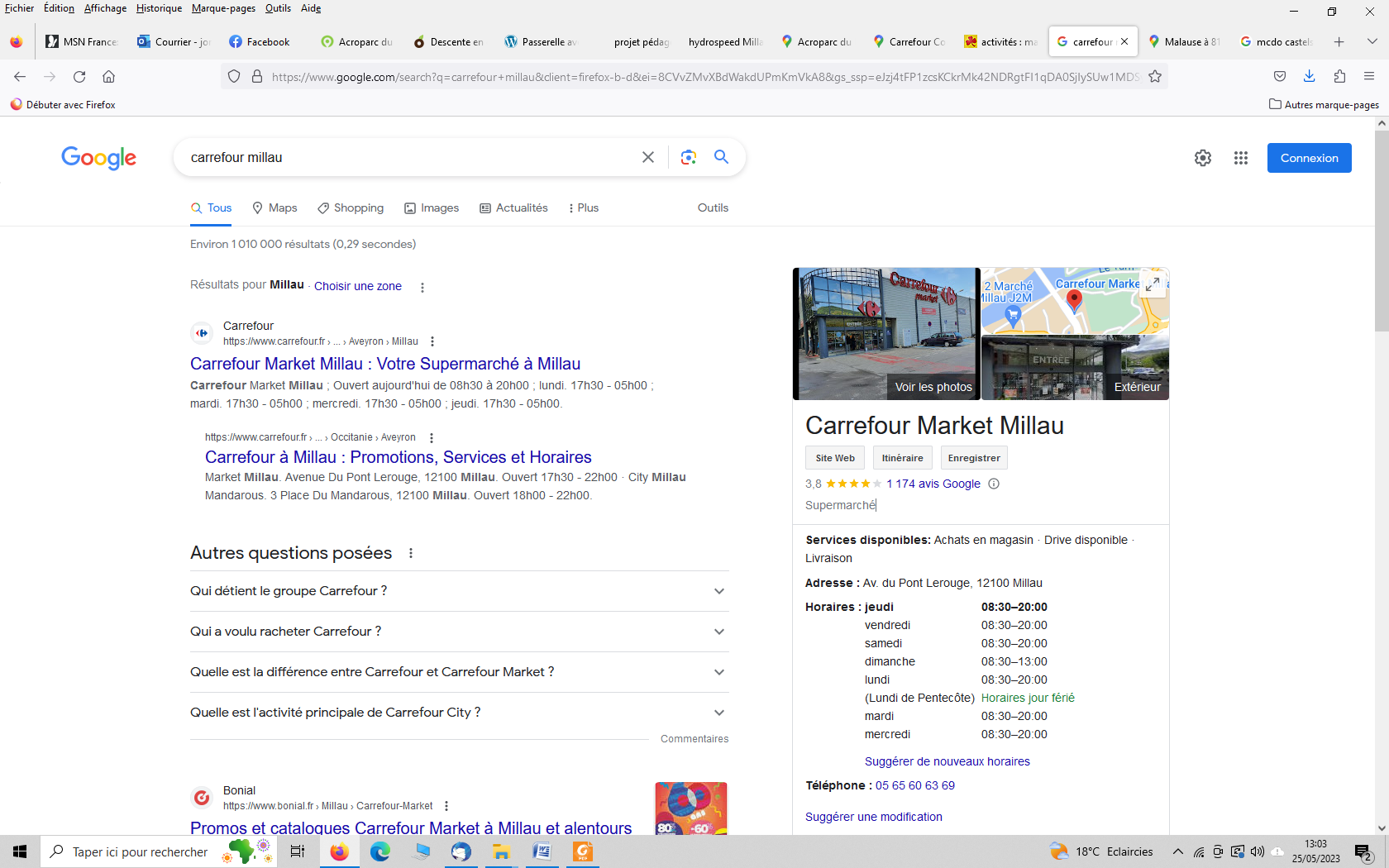 10 min du camping en busOuvert pour le dimanche 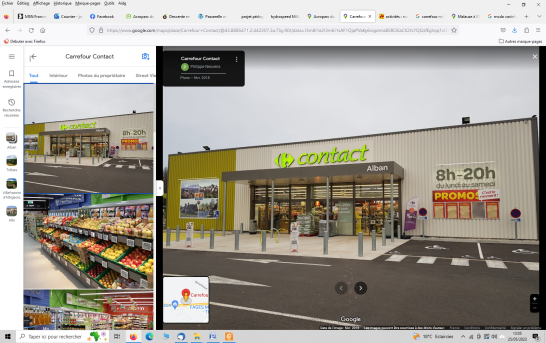 Carrefour contact ALBAN8h-20h 15 min du camping 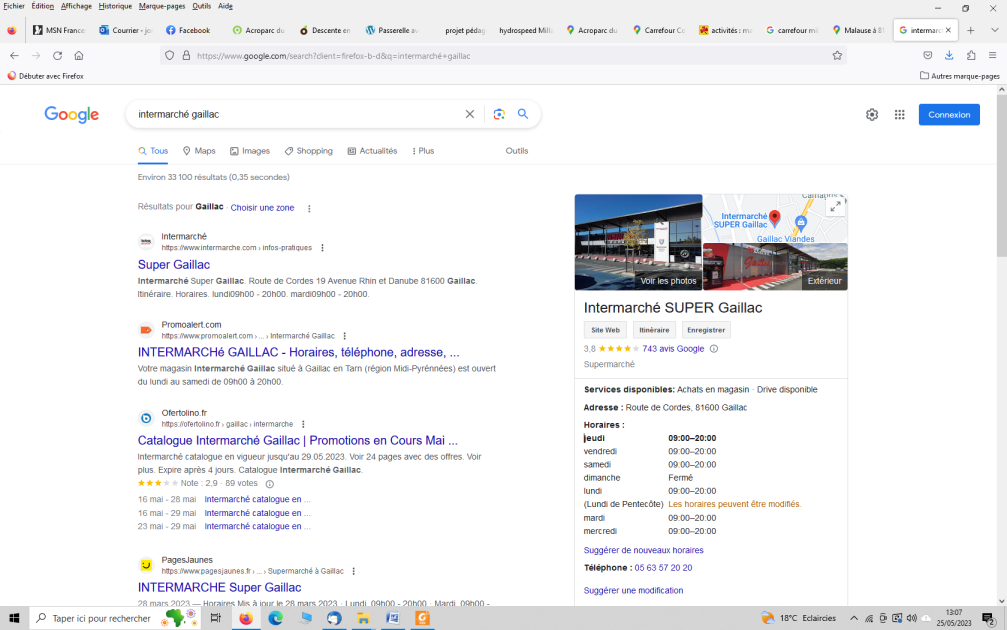 9 h - 20 h15 minutes du camping EVALUATION12345OBSERVATIONSLES ACTIVITEESLES ACTIVITEESLES ACTIVITEESLES ACTIVITEESLES ACTIVITEESLES ACTIVITEESLES ACTIVITEESLe lien a-t-il été effectué entre le P.P. et les activités menées ?Sont-elles adaptées à la tranche d’âge?Permettent-elles la découverte ?LES LIEUXLES LIEUXLES LIEUXLES LIEUXLES LIEUXLES LIEUXLES LIEUXRespectent-t-ils les normes de sécurité ?Sont-ils adaptés à l’accueil du public adolescent ?La disposition du lieu est-elle propice à l’échange et à la découverte ?Sont-ils déclencheurs de curiosité ?LE PUBLICLE PUBLICLE PUBLICLE PUBLICLE PUBLICLE PUBLICLE PUBLICParticipe-t-il à des activités nouvelles pour eux ?S’implique-t-il sur l’organisation et le fonctionnement du séjour?Participe-t-il activement à la vie du campement?A-t-il connaissance des règles de vie ?Y-a-t-il des échanges au sein du groupe? et avec d’autres publics ?Donne-t-il son opinion?L’EQUIPEL’EQUIPEL’EQUIPEL’EQUIPEL’EQUIPEL’EQUIPEL’EQUIPEY a-t-il une bonne répartition des tâches au sein de l’équipe ?Est-elle à l’écoute des adolescents ?Implique-t-elle les adolescents dans la vie du local ?Propose-t-elle une dynamique de vie? 